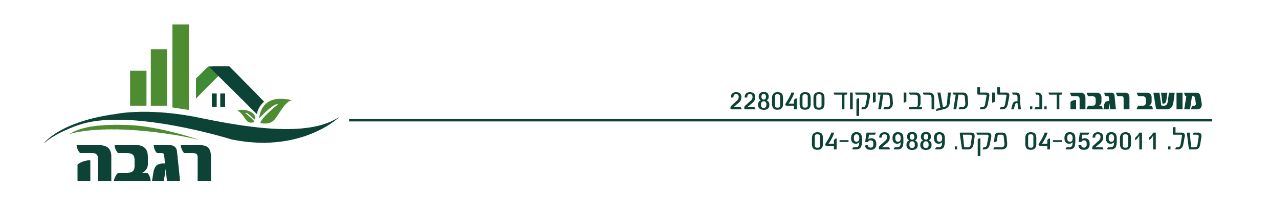 לבית נועם במושב רגבה דרוש/ה מרפא בעיסוקכללי: מרפא בעיסוק מבצע את עבודת הריפוי בעיסוק, בפאן הטיפולי – שיקומי – חינוכי הנועד להקנות למטופל כלים ומיומנויות לעצמאות מיטבית בתפקודי היום יום ולהשתתפות ושילוב במגוון תחומים,  תוך שמירה על רמה מקצועית גבוהה, כללי שמירת סודיות ואתיקה מקצועית.עיקרי הפעילות :1.	אבחון והערכת כל מטופל המגיע לבית כדי לקבוע מטרות ולהציע מסגרת להתערבותמקצועית. 2. 	קובע למטופל מטרות ומסגרת התערבות טיפולית מתאימה - פרטנית ו/או קבוצתית, לשיפורמיומנויות, ליצירת שינויים בתפקוד המטופל ובהשתתפותו בפעילות, לשיפור איכות חייווסביבת חייו הרלוונטית, לרבות בשטחים ציבוריים, בחדר הפעילות, במסגרות של ריפוי בעיסוק ותעסוקה וגם ליד מיטתו.3. 	עושה שימוש בטכנולוגיות מסייעות, וכן מתאים, מייעץ ו/או יוצר אמצעים, מכשירים ואביזריעזר, לשם השגת תפקוד מרבי, בפעילויות ותחומי עיסוק שונים של המטופל, בתחומי חייםמגוונים: פעילויות יום- יום, למידה, תעסוקה, פנאי וחברה והתאמת ציוד תומך.4. 	מייעץ ומדריך את המטופל, משפחתו, הצוות המטפל ואחרים משמעותיים, לשיפור מיומנויותומניעה סיכונים והתדרדרות במצב. 5. 	הדרכת חברי הצוות בריפוי בעיסוק, בהתאם להכשרתו וניסיונו המקצועי.6. 	מעקב אחר השגת מטרות ויעדי הטיפול, כדי להעריך מחדש, לעדכן מטרות ולהתאים אתתוכנית טיפול, על פי הצורך ובהתאמה לשינויים שחלו במצב המטופל.7.	 אחראי ליידע את מנהל בית נועם על דרישות לציוד חדשני ומותאם לאוכלוסיית המטופלים, כדי שיוכלו להזמין או לרכוש ציוד זה.7.1 	אחראי לקיום ולתקינות כלים ואמצעי טיפול וכן כל הציוד המשמש לטיפול, תוך דיווח על תקלות, אירועים חריגים ומפגעים בסביבת העבודה ו/או צורך בחידוש הציוד, כמקובל בבית.7.2 	אחריות מרפא בעיסוק לרישום ודיווח7.3	אחראי לתעד את ממצאי האבחונים והערכות בקבלת מטופל באמצעות טפסים אחידים ותיוקם ברשומה רפואית ממוחשבת ו/או בתיק המטופל כמקובל בבית.7.4       מנהל רישום מפורט בתיק המטופל למעקב אחר התערבות טיפולית ולדווח                      לאחראי, לצוות הרב-מקצועי, לשם תיאום ושילוב במערכת הטיפולית הרב-צוותית.7.5 	מתעד מעקבים תקופתיים ייזומים ועדכון מטרות התערבות. דרישות התפקיד:תואר ראשון רלוונטי.רישיון משרד הבריאות.ניסיון – יתרון.בעל יחסי אנוש, רגישות ותקשורת טובה עם בני הגיל השלישי.כפיפות : מנהלת בית נועם.תחילת עבודה : מיידית.היקף המשרה : חלקיתקו"ח ניתן לשלוח למייל : ramits@regba.bizהמשרה מיועדת לגברים ונשים כאחד.